 	Map of a Classroom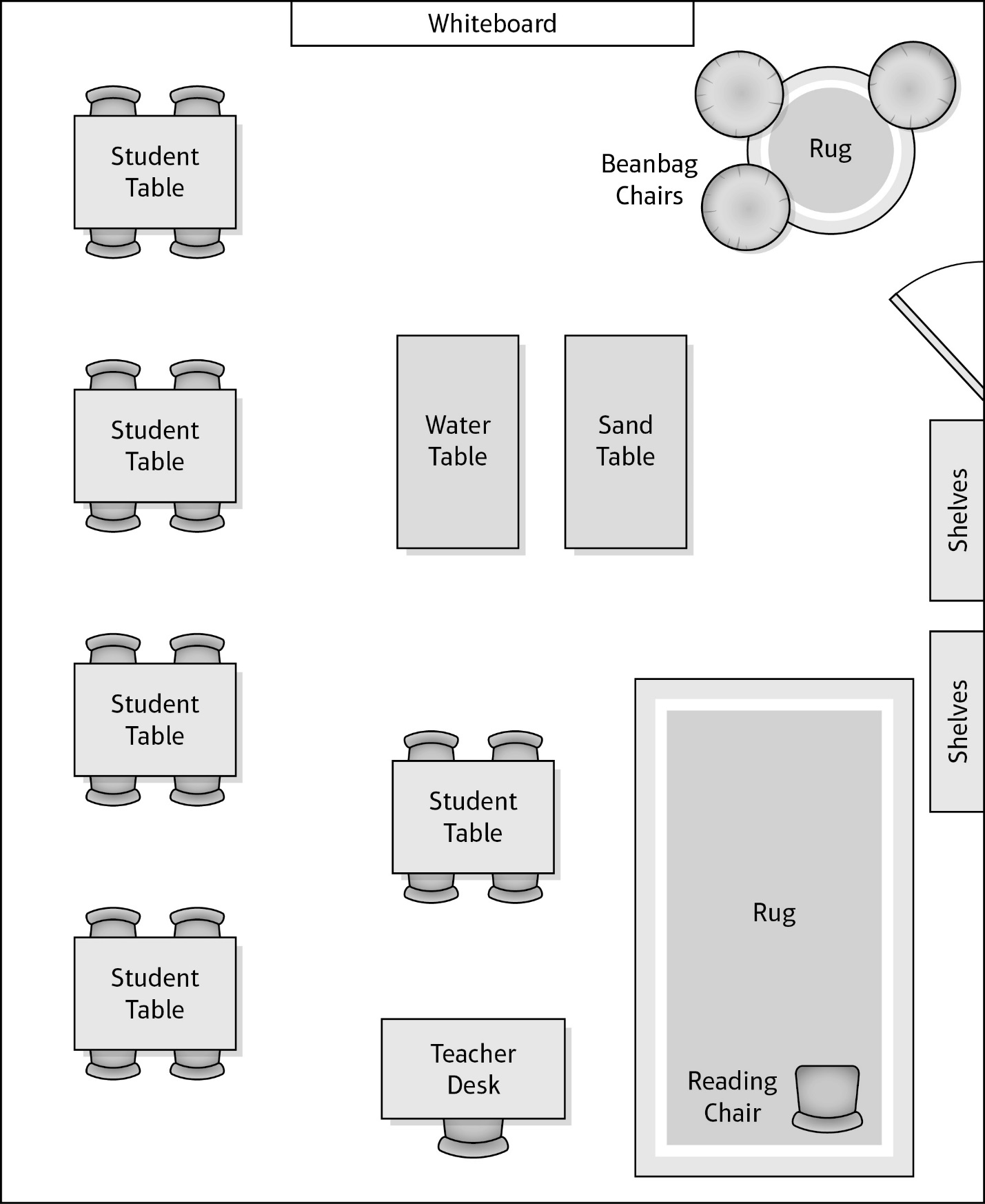 